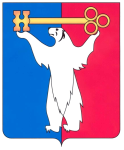 РОССИЙСКАЯ ФЕДЕРАЦИЯКРАСНОЯРСКИЙ КРАЙНОРИЛЬСКИЙ ГОРОДСКОЙ СОВЕТ ДЕПУТАТОВР Е Ш Е Н И ЕОб утверждении повестки дня 34 сессии Норильского городского Совета депутатовРассмотрев проект повестки дня 34 сессии Норильского городского Совета депутатов, Городской СоветРЕШИЛ:Утвердить повестку дня 34 сессии Норильского городского Совета депутатов:1. О внесении изменений в решение Городского Совета от 17.12.2013       № 14/4-283 «О реализации Федерального закона от 05.04.2013 № 44-ФЗ на территории муниципального образования город Норильск».2. О внесении изменений в решение Городского Совета от 16.12.2008      № 16-385 «Об утверждении Положения об Управлении потребительского рынка и услуг Администрации города Норильска». 3. О внесении изменений в решение Городского Совета от 20.09.2005       № 57-792 «О системе налогообложения в виде единого налога на вмененный доход для отдельных видов деятельности на территории муниципального образования город Норильск». 4. О внесении изменений в решение Городского Совета от 08.11.2005       № 58-810 «О введении земельного налога на территории муниципального образования город Норильск».5. Об отмене решения Городского Совета от 28.06.2016 № 32/4-701 «О формировании бюджетного прогноза муниципального образования город Норильск на долгосрочный период».6. О внесении изменения в решение Городского Совета от 17.02.2009        № 17-403 «Об утверждении Положения о дополнительных компенсационных выплатах лицам, работающим и проживающим в локальной природно-климатической зоне Крайнего Севера в муниципальном образовании город Норильск».7. О внесении изменений в решение Городского Совета от 22.02.2011       № 31-755 «Об утверждении Положения о маневренном фонде муниципального жилищного фонда муниципального образования город Норильск».8. О внесении изменений в решение Городского Совета от 03.04.2012 № 2/4-21 «Об утверждении Положения о переселении граждан из непригодных жилых помещений муниципального жилищного фонда муниципального образования город Норильск и обеспечении жилищных прав собственников жилых помещений, расположенных в многоквартирных домах, признанных в установленном порядке аварийными и подлежащими сносу или реконструкции». 9. О внесении изменений в решение Городского Совета от 24.06.2008       № 12-276 «Об утверждении Положения о порядке размещения рекламных конструкций и рекламы на транспортных средствах на территории муниципального образования город Норильск».10. О присвоении Почетного звания «Почетный гражданин города Норильска» Важнову Михаилу Яковлевичу. 11. О присвоении Почетного звания «Почетный гражданин города Норильска» Куцу Владимиру Терентьевичу. 12. О награждении Почетной грамотой Норильского городского Совета депутатов.13. О внесении изменения в решение Городского Совета от 20.05.2014      № 17/4-372 «Об утверждении Положения о Кайерканском территориальном управлении Администрации города Норильска».8 ноября 2016 года№ 34/4- 747И.о. Главы города НорильскаВ.В. Цюпко